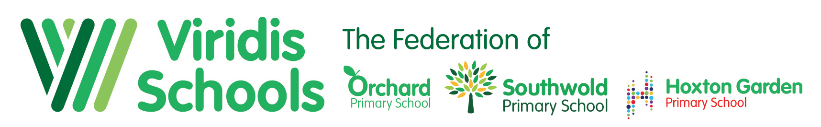 Year 4: Literacy Week 3 Day 1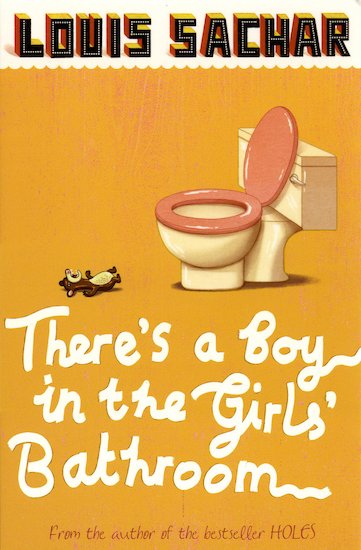 LI: To write a character description for a new character.Success Criteria I can describe appearanceI can describe personality I can use a range of adjectives and conjunctionsYour task is to create a new character to meet Bradley in school. You can choose who they are and why they are in the school. Think about:What they look likeWhat their personality is likeWhy they have come to the schoolbossy shy embarrassed confident determined friendlyand    so   if   but   because   however   yet______________________________________________________________________________________________________________________________________________________________________________________________________________________________________________________________________________________________________________________________________________________________________________________________________________________________________________________________________________________________________________________________________________________________________________________________________________________________________________________________________________________________________________________________________________________________________________________________________________________________________________________________________________________________________Year 4: Literacy Week 3 Day 2  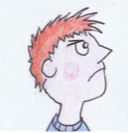 LI: To use dialogue effectively to show two characters meeting.Success CriteriaI can use inverted commasI can use synonyms for said I can use adverbsYour task is to write the conversation between your new character and Bradley Chalker at school. You can choose where they meet and how each character feels about the other.Think about:Who is speaking?What they saidHow they said itWhat actions they were doing to show how they were feelingYear 4: Literacy Week 3 Day 3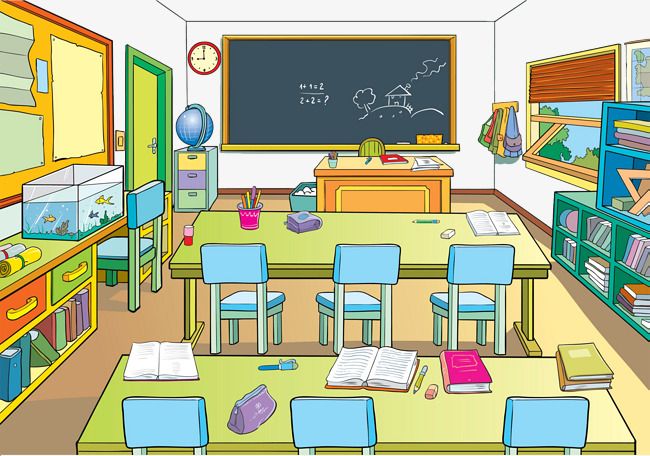 LI: To write a setting description of the classroom. Success CriteriaI can use my 5 senses (see, touch, taste, smell, hear)I can use noun phrasesI can use fronted adverbials followed by a commaYour task is to describe the setting description of where your two characters meet. Think about using your 5 senses to describe the classroom or the playground of the school. 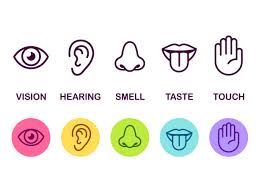 lively   chaotic   exciting   encouraging   colourful______________________________________________________________________________________________________________________________________________________________________________________________________________________________________________________________________________________________________________________________________________________________________________________________________________________________________________________________________________________________________________________________________________________________________________________________________________________________________________________________________________________________________________________________________________________________________________________________________________________________________________________________________________________________________Year 4: Literacy Week 3 Day 4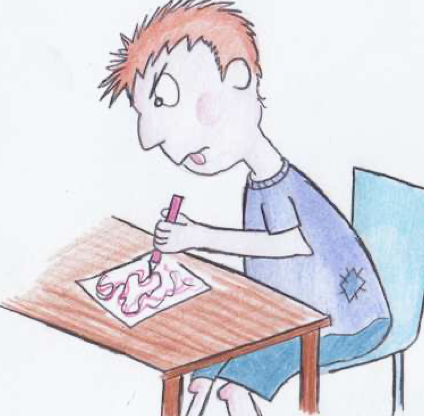 LI: To plan a dilemmaSuccess CriteriaI can sequence and order eventsI can choose key vocabularyI can create suspense using fronted adverbialsYour task is to plan a dilemma for your character. You can choose what goes wrong and how your character solves the problem. Think about how your character is feeling at each stage.Year 4: Literacy Week 3 Day 5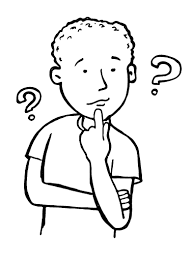 L.I: To write a dilemmaSuccess Criteria I can include speech I can include a range of adjectives and noun phrasesI can include a character and setting descriptionYour task is to write a dilemma for your new character and Bradley Chalker. You should use your plan from yesterday to help structure your writing into paragraphs.You must include:A setting descriptionA character description of your new characterSpeech between the charactersExplanation of the problem and how it is solved._______________________________________________________________________________________________________________________________________________________________________________________________________________________________________________________________________________________________________________________________________________________________________________________________________________________________________________________________________________________________________________________________________________________________________________________________________________________________________________________________________________________________________________________________________________________________________________________________________________________________________________________________________________________________________________________________________________________________________________________________________________________________________________________________________________________________________________________________________________________________________________________________________________________________________________________________________________________________________________________________________________________________________________________________________________________________________________________________________________________________________________________________________________________________________________________________________________________________________________________________________________________________________________________________________________________________________________________________________________________________________________________________________________________________________________________________________________________________________________________________________________________________________________________________________________________________________________________________________________________________________________________________________________________________________________________________________________________________________________________________________________________________________________________________________________________________________________________________________________________________________________________________________________________________________________________________